PressHallands Nyheter 25 april 2015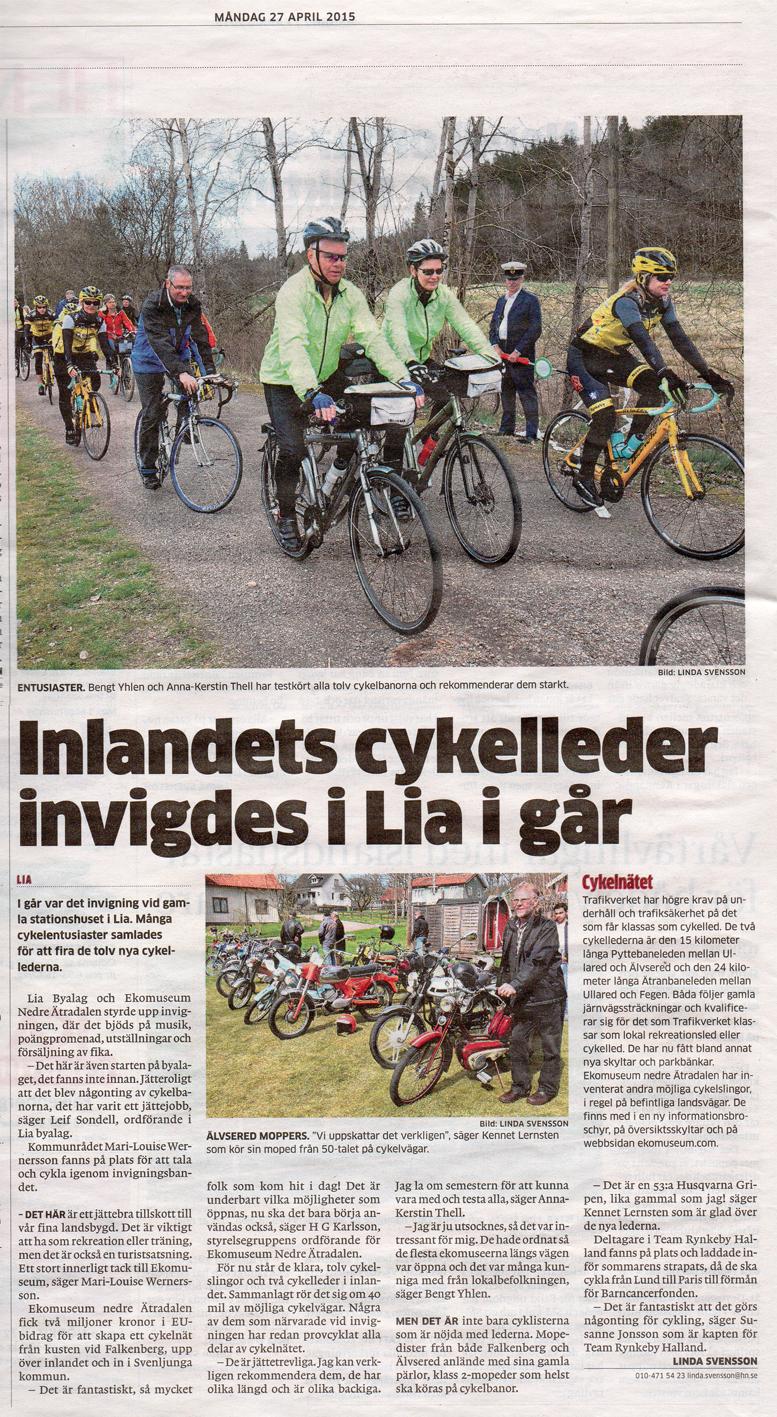 Hallands Nyheter 22 april 2015Nu ska det gå bättre att hoja runt!Hallands Nyheter 10 mars 2015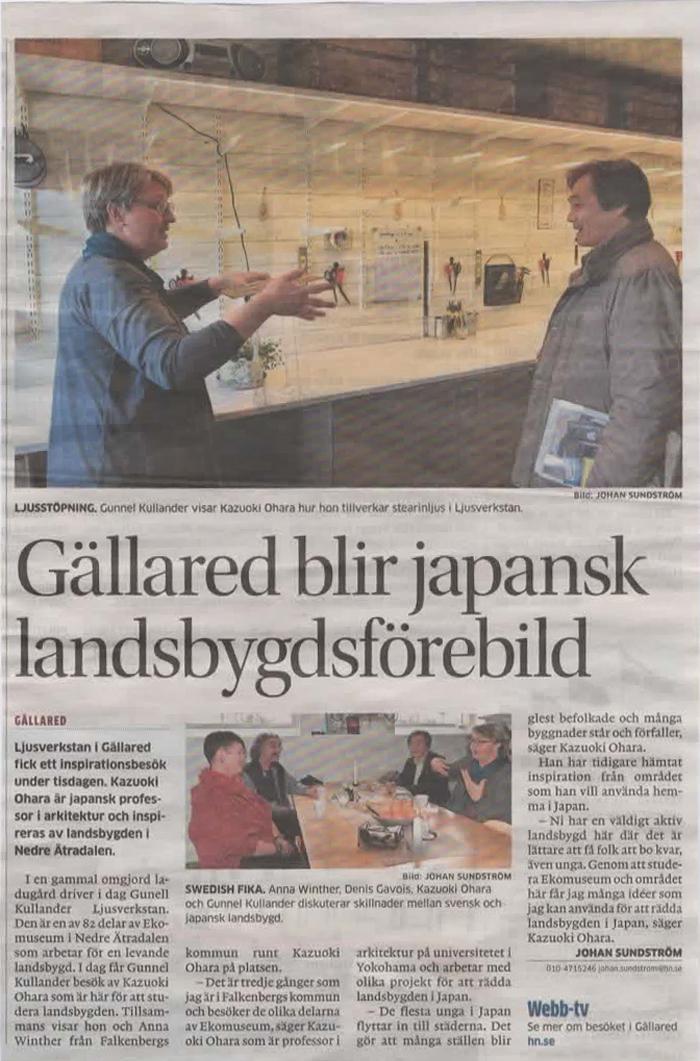 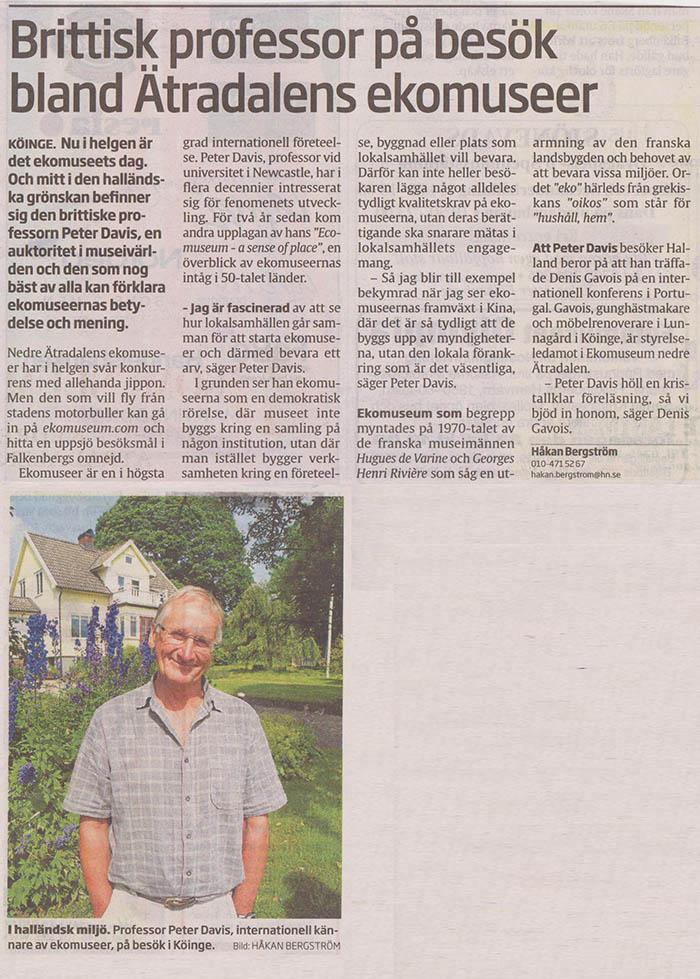 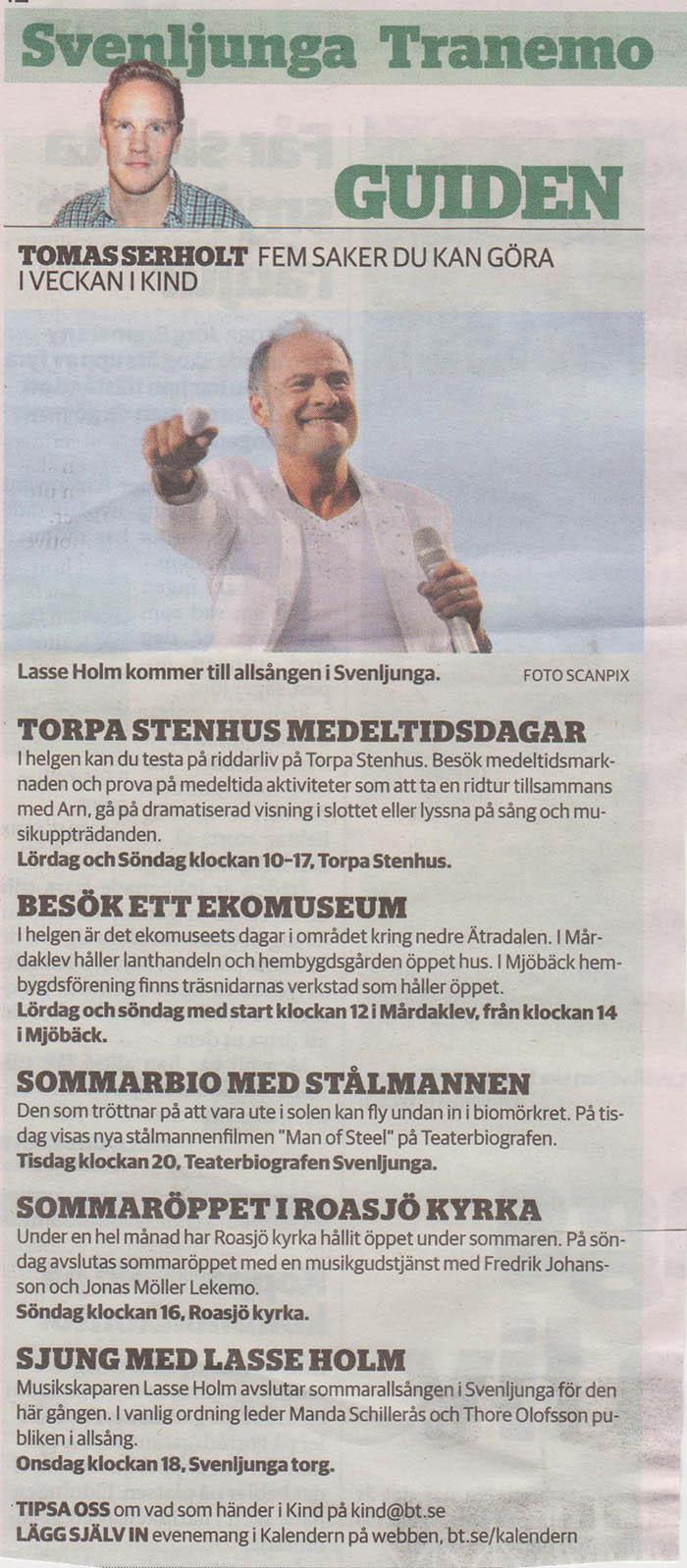 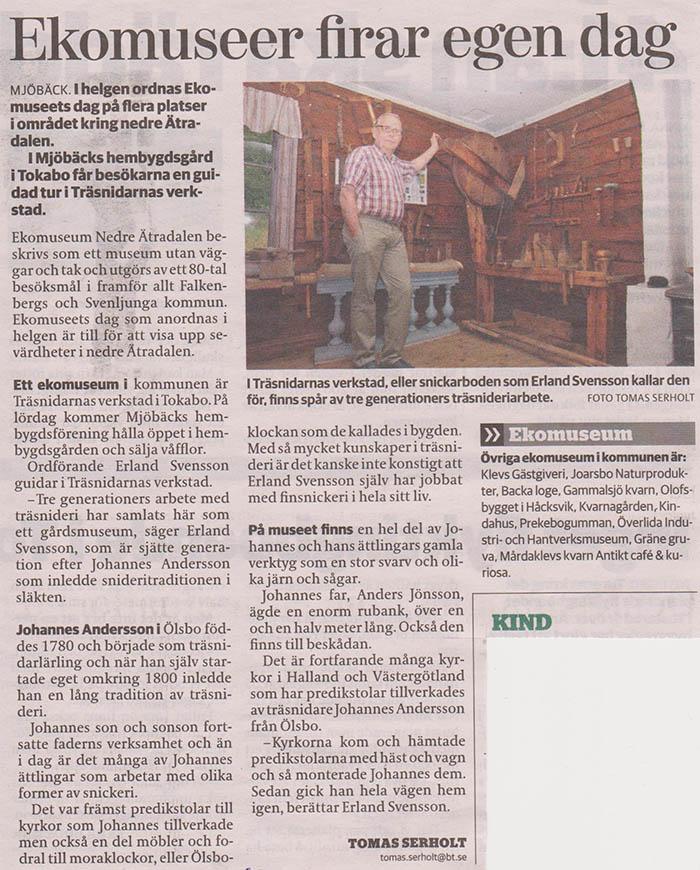 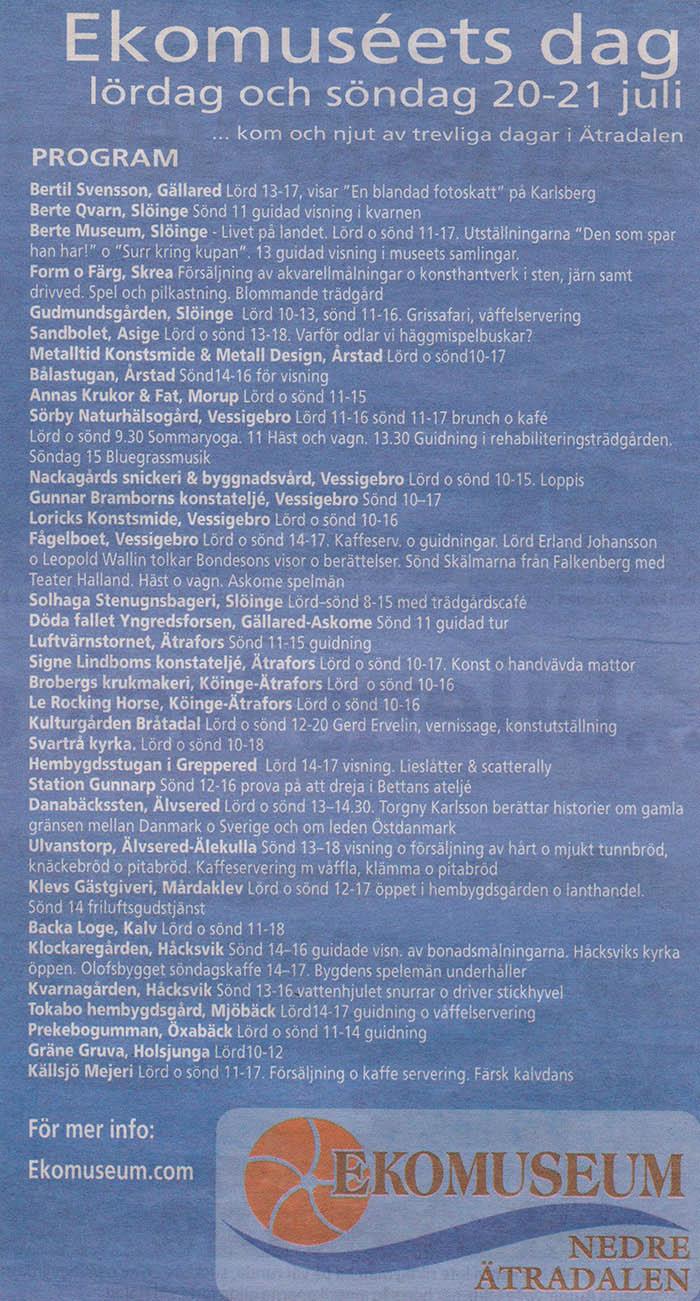 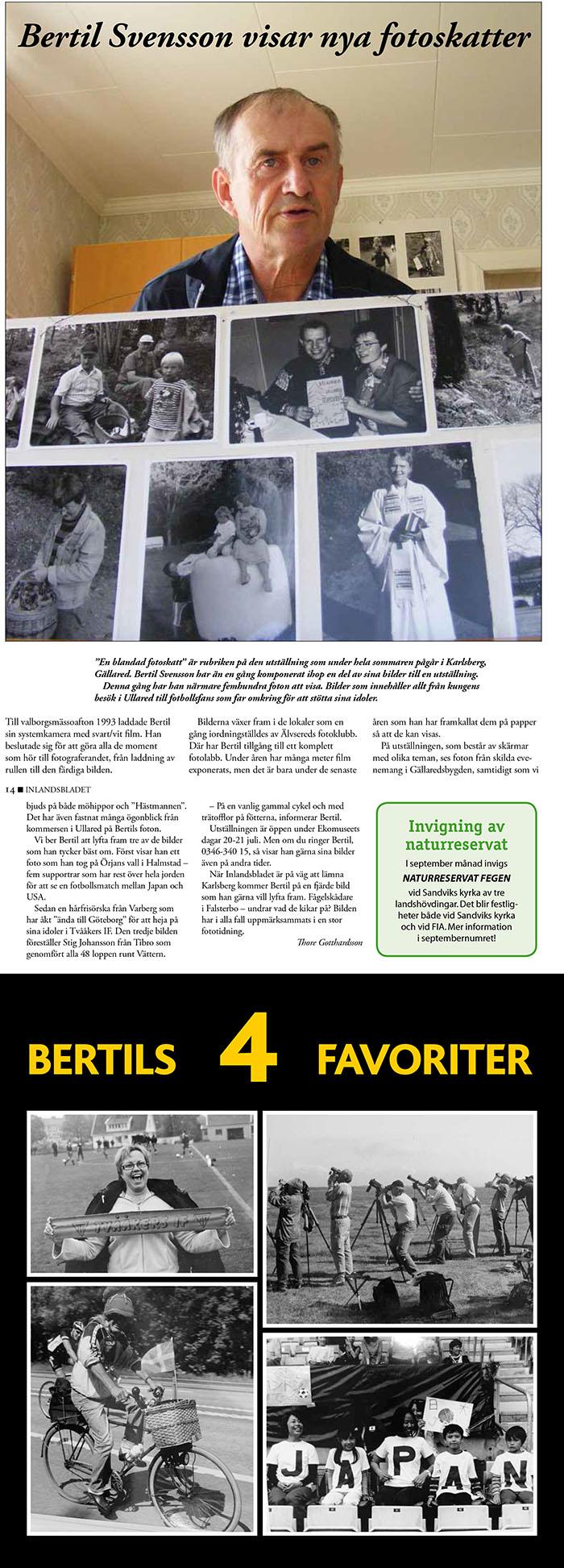 Artikeln är tagen från inlandsbladet.se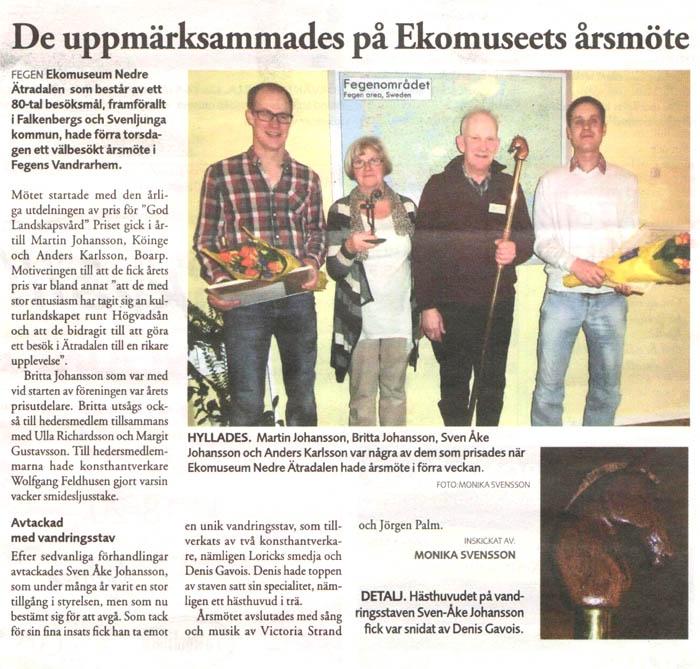 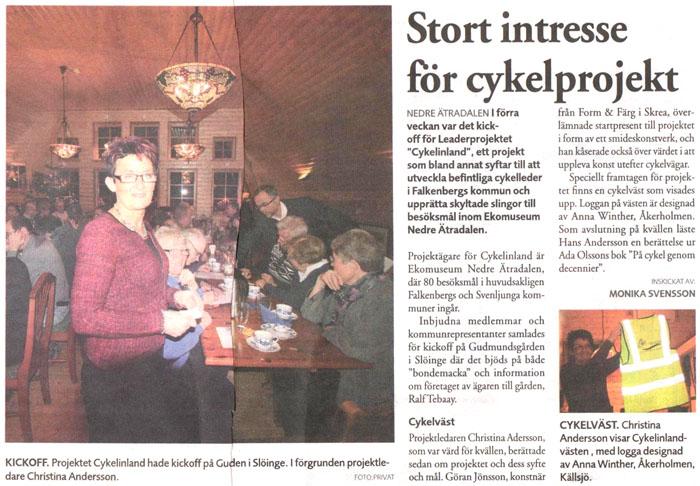 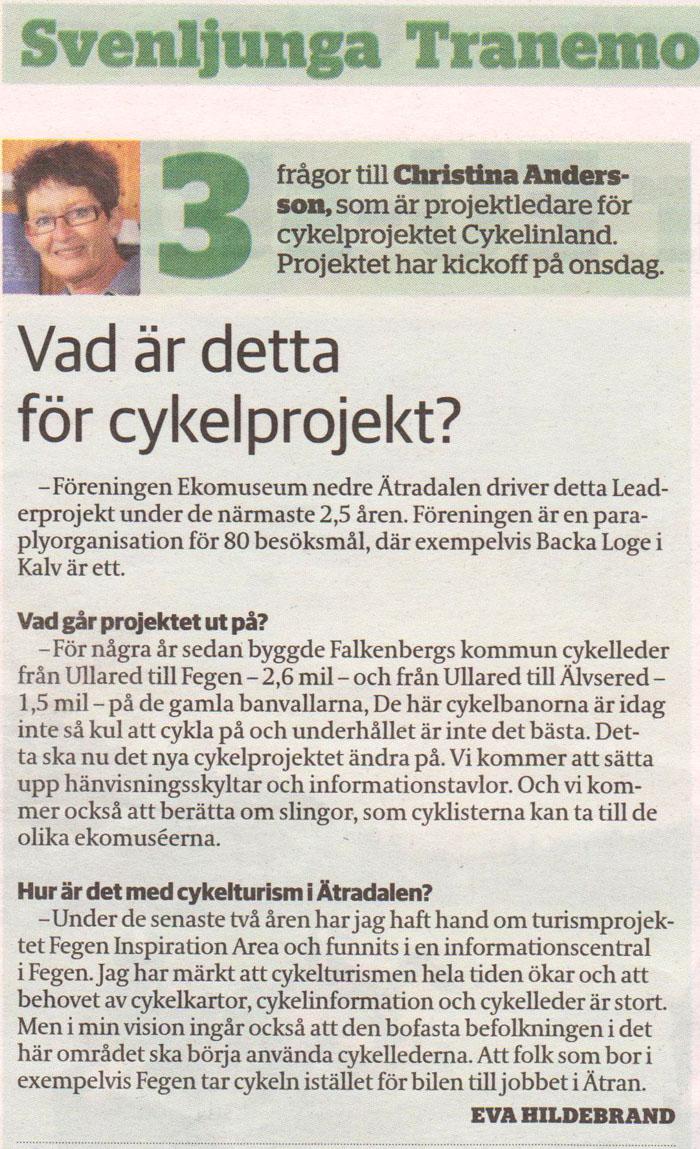 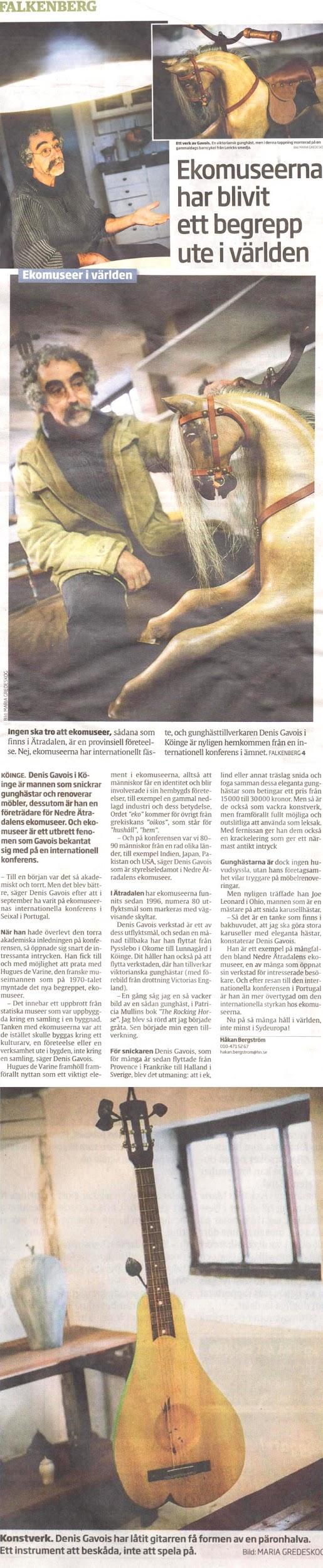 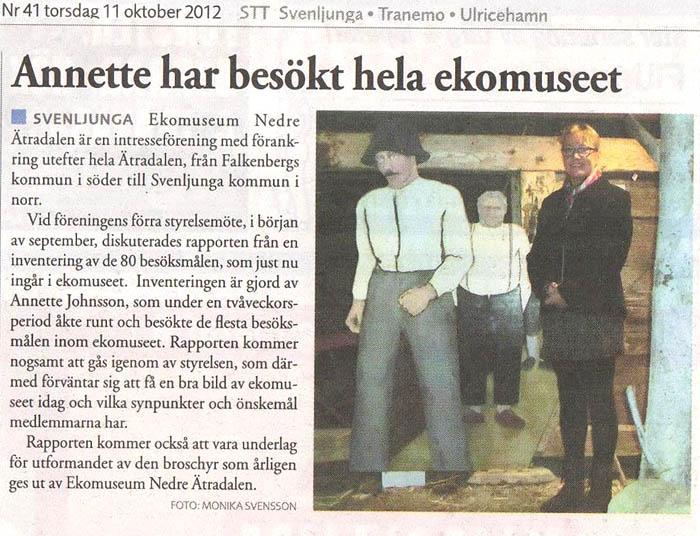 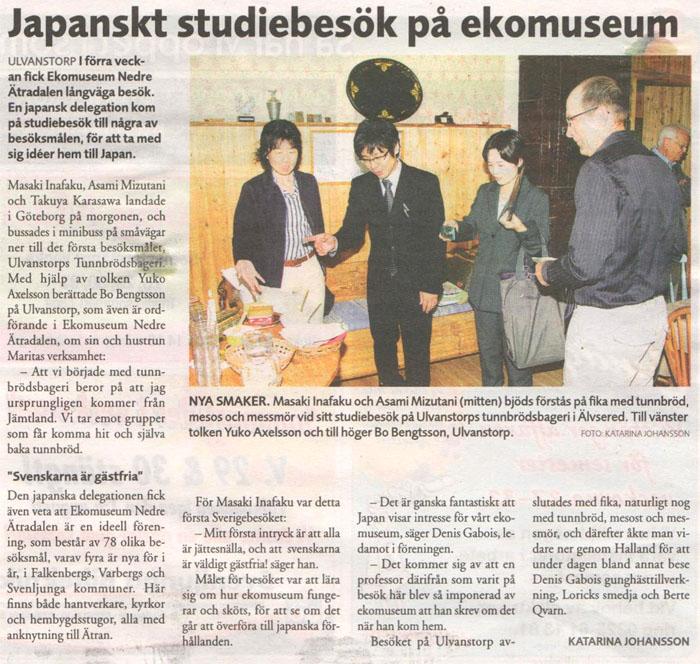 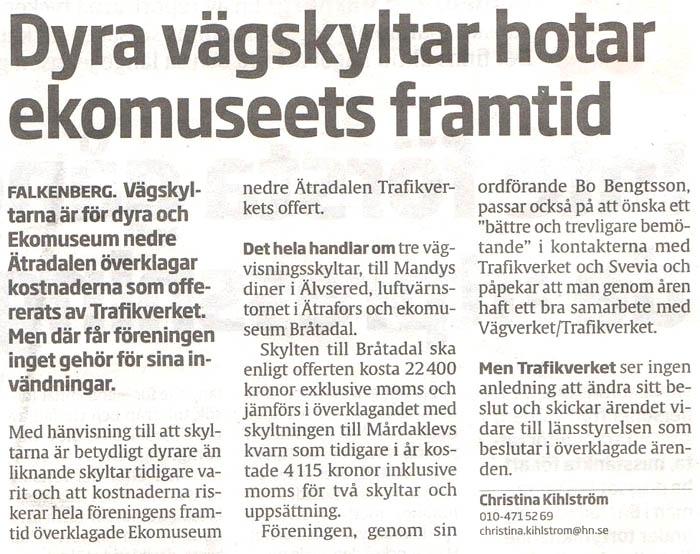 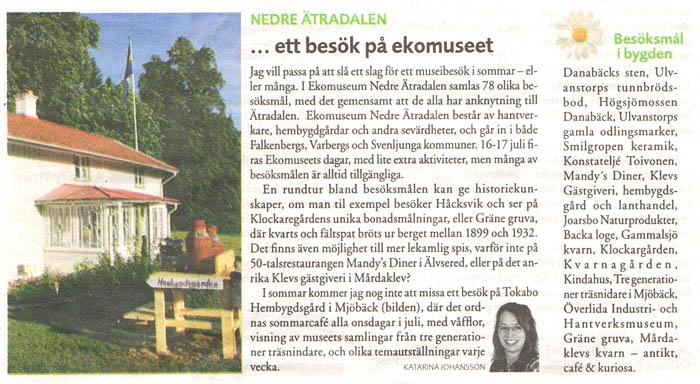 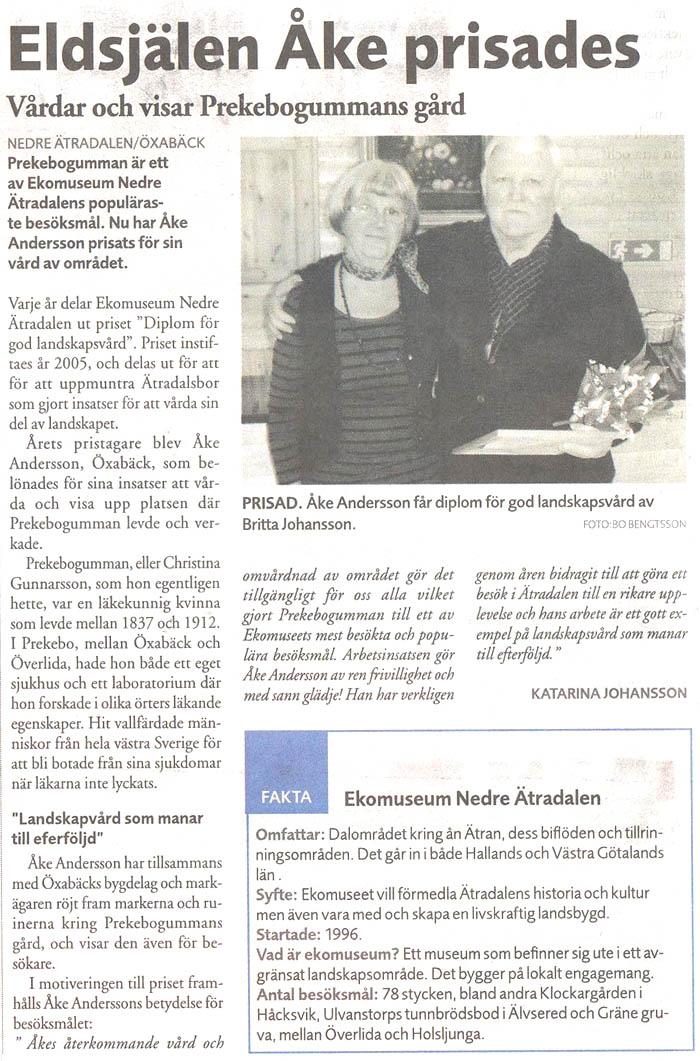 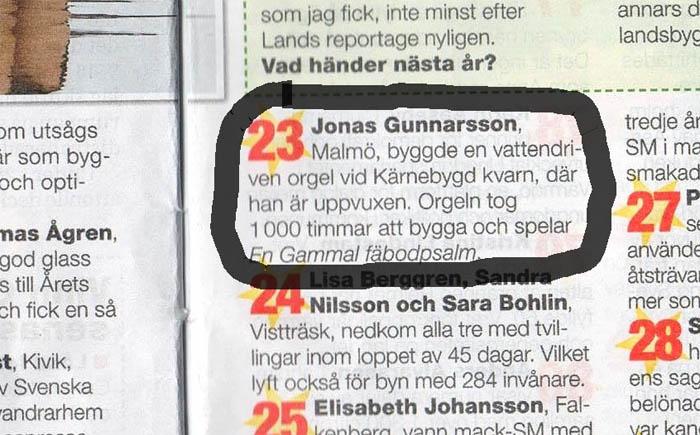 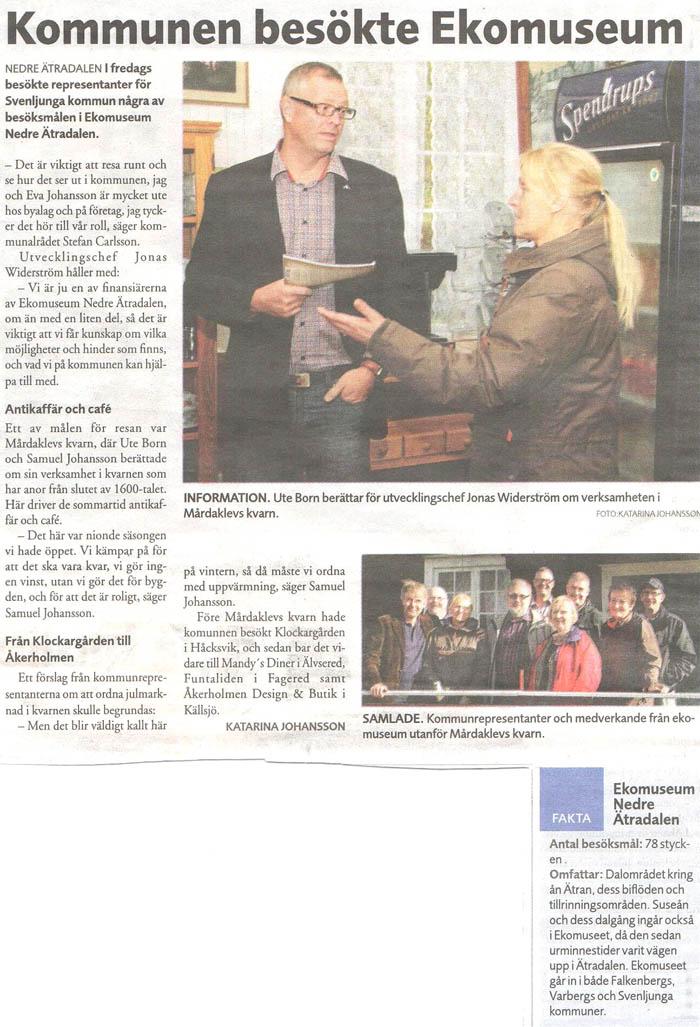 